Título do artigoInstruções para preparação de artigosTítulo do artigo em inglês(Recepção DD/MM/AAAA;	Aceitação DD/MM/AAAA)Apelido e iniciais do autor 11; apelido e iniciais do autor 22; apelido e iniciais do autor 33...1 Afiliação e endereço de contato do autor 12 Afiliação e endereço de contato do autor 23 Afiliação e endereço de contato do autor 3Telefone: telefone de contato do autor 1Email: correio electrónico do autor 1Resumo. O resumo deve ter um comprimento máximo de 100 palavras. O tipo de letra é Times New Roman em itálico e tamanho de 10 pontos que já é selecionado neste modelo. Palavras-chave. Considere entre 3 e 5 palavras chave que definem o tema do artigo. As palavras-chave aparecerão em ordem alfabética e serão separadas por ponto e vírgula.Abstract. O resumo em inglês deve ter um comprimento máximo de 100 palavras. O formato é o mesmo do resumo.Keywords. O formato é o mesmo das palavras-chave. 1. InstruçõesEste documento foi concebido usando um conjunto de estilos especialmente projetados para que os autores possam gerar seus próprios trabalhos a partir desse exemplo.Os trabalhos devem ser escritos em português/espanhol, preferencialmente usando o processador de texto MS Word®.1.1. Normas GeraisO trabalho terá uma extensão TOTAL de 3 páginas. 1.2. Famílias Tipográficas e Tamanhos Use a tipografia Times New Roman. O tamanho para o corpo do texto é de 10 pontos e para o título do artigo 16 pontos. O tamanho mínimo para os títulos das tabelas, figuras e notas de rodapé é de 8 pontos. 1.3. Formato Na concepção do seu artigo - formato A4 (21 x 29.7 cm) - ajuste as margens topo e inferior a 2 cm e as margens esquerda e direita a 2.5 cm.O artigo deve ir para duas colunas, com um espaçamento entre colunas de 0.75 cm. Justifique as colunas à esquerda e à direita. Os parágrafos devem ser escritos com espaço simples.As diferentes seções serão numeradas com algarismos arábicos. Se você precisa separar uma seção em subseções, adote o estilo usado nestas instruções.2. Requisitos adicionaisEsta seção apresenta as instruções de edição para abreviações e acrônimos, figuras, tabelas, equações e sistemas de unidades.2.2. Abreviações e acrônimosDefina abreviações e acrônimos na primeira vez que forem usados no texto. Evite usar abreviaturas no título. 2.1. Figuras e TabelasAs figuras devem ser ajustadas no texto com a opção "Em consonância com o texto", evitando que apareçam como caixas de texto que podem ser movidas durante o processo de revisão e edição da publicação.Se necessário, as figuras e tabelas podem ser estendidas em ambas as colunas.O título das tabelas deve ser colocado sobre elas. A descrição das figuras deve estar localizada abaixo delas. Evite colocar as figuras e tabelas antes de sua primeira menção no texto.Use a abreviação Fig. x para se referir a uma figura e a Tabela x para se referir a uma tabela. Tabela 1. Exemplo de tabela.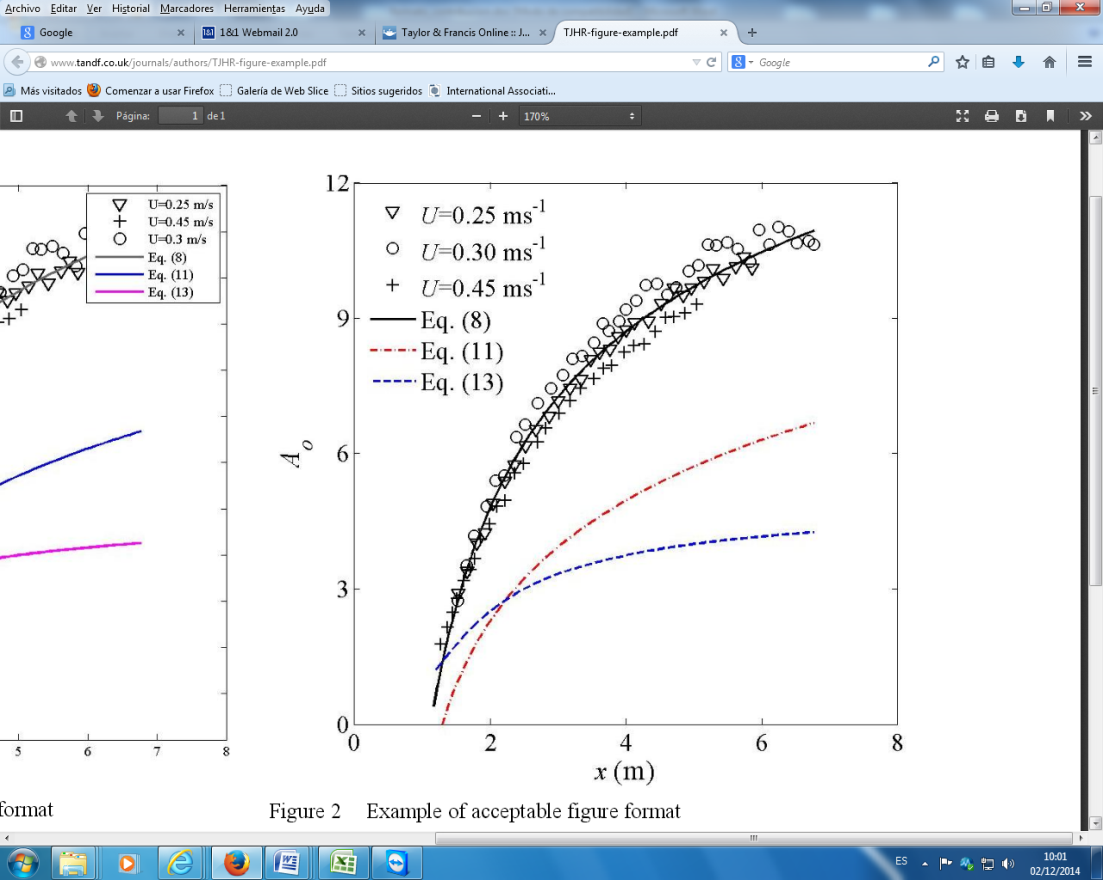 Figura 1. Exemplo de figura (Fonte: IAHR).2.3. Equações e sistema de unidadesPara a elaboração das equações, recomenda-se usar o editor de equações incluído no Microsoft Office®. As equações que aparecem no texto serão numeradas em ordem correlativa, indicando seu número à direita e entre parênteses. Exemplo:Todas as variáveis devem ser definidas no texto.Os resultados devem ser expressos no Sistema Internacional (SI) de unidades.3. ConclusõesO uso das fontes no modelo permitirá que seu trabalho destaque por seu conteúdo e seja visualmente atraente. Apêndice I Se necessário, os apêndices serão localizados após as conclusões e antes dos agradecimentos e referências. Eles serão numerados com algarismos romanos, como no título desta seção. Agradecimientos Esta seção não vem numerada.Os agradecimentos devem ser colocados no final do trabalho, pouco antes das referências. ReferênciasEsta seção não vem numerada. As referências bibliográficas utilizadas deverão ser citadas no corpo do texto pelo(s) apelido(s) do(s) autor(es) acompanhados das datas de publicação, por exemplo: Salas (2016) ou (Salas, 2016).Na seção final de referências, uma lista dos mesmos será apresentada alfabeticamente pelo primeiro autor (sobrenome e iniciais, separados por vírgula), indicando autores secundários, ano de publicação (entre parênteses), título de referência (entre aspas), revista (no caso de artigos) ou editorial (no caso de livros), site de publicação, páginas e, se necessário, DOI.Considere os seguintes exemplos: Artigo de revista científica:Menéndez, A.N., Lecertua, E.A., Badano N.D. (2014). “Optimización del diseño del sistema de llenado/vaciado del Tercer Juego de Esclusas del Canal de Panamá.” Rev Iber Del Agua 2014; 1:4-13.Artigo em actas de congresso:Fazeres-Ferradosa, T., Taveira-Pinto, F. (2018). “Modelação bi-variada da altura de onda significativa e período médio através de cópulas.” Proceedings of the 14.º Congresso da Água, Évora, Portugal.Livros:Selim Yalin, M., Ferreira da Silva, A.M. (2013). “Fluvial Processes Solutions Manual.” Ed. IAHR. ISBN: 90-805649-9-1.Sítios na Internet:The International Association for Hydro-Environment Engineering and Research, IAHR (2017). “What is IAHR?”, <https://www.iahr.org/site/cms/contentChapterView.asp?chapter=8> (Recuperado: 01/09/2017).Teses ou dissertações:Carrillo, J.M. (2014). “Metodología numérica y experimental para el diseño de los cuencos de disipación en el sobrevertido de presas de fábrica.” PhD Thesis. Departamento de Ingeniería Civil, Universidad Politécnica de Cartagena, Spain.NuméricoExperimentalTeóricoXimp [m]0.750.740.73Y [m]0.160.170.17Cp [-]0.370.340.41(1)